TÝDENNÍ PLÁN NÁMOŘNICKÉ 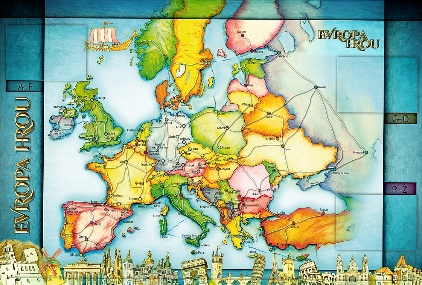 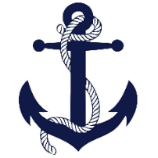 TŘÍDY 5. AMilí námořníci a milí rodiče, vítám Vás na naší poslední společné plavbě školním rokem. Ať je k nám nejen vítr příznivý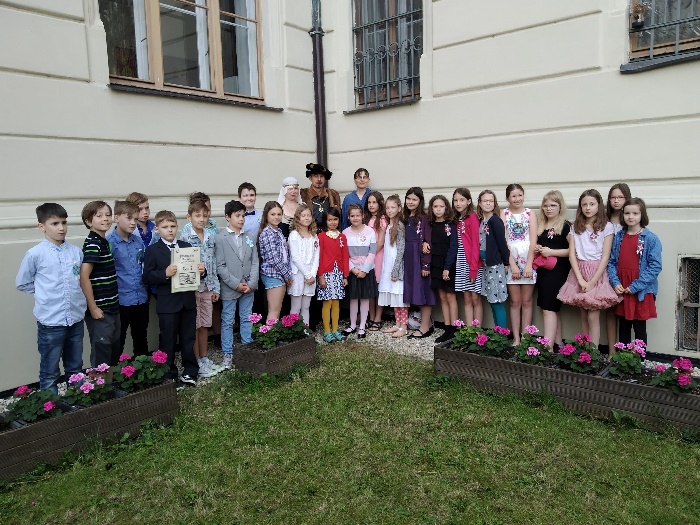 a vše společnými silami zvládneme tak, jak bude třeba. Na společné setkání s rodiči se budu těšit v pondělí 14. 9. od 17:00 hodin v naší třídě. První společnou akcí bude neuskutečněná Dílna středověkého malíře v Anežském klášteře, půjdeme tam ve čtvrtek 10. 9. Do úterý 8. 9. prosím poslatna účet nebo odevzdat 100,- Kč. Třídní fond bude opět 1000, -Kč. Platit lze na účet nebo donést do školy. Z něj se zaplatí pracovní sešity, sešity, výtvarné potřeby, potřeby do třídy, …. Další informace se dozvíte na společném setkání rodičů a zatím v týdenních plánech. Na webové stránky třídy zatím nemůžeme nic vkládat. Děkuji za pomoc ve třídě Dannymu a také v naší třídě vítám novou Námořnici Miu Jansovou. Ať se jí u nás líbí. Krásný týden všem. Lucka  a Alice                                     podpis rodiče:                                                        podpis Námořníka: 1. TÝDENOD 1. 9. DO 6. 9. 2020CO MĚ tento týden ČEKÁ MÉ POVINNOSTI A DOPORUČENÍ NA PROCVIČOVÁNÍJAK SE HODNOTÍM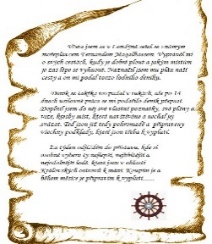 ČESKÝ JAZYKČTENÍTVOŘIVÉ PSANÍSeznámím se s novým Deníkem Námořníka. Přečtu si práva a povinnosti žáka školy (str. 4, 5, 6).Vyprávím zážitky z prázdnin.Vyprávím o zajímavé knížce čtené během prázdnin.Každý den píši 2 smysluplné a čitelné věty do deníku. Vyplním si čitelně v deníku str. 1 a podepíši práva a povinnosti žáka str. 6Obalím si Deník, učebnici, pracovní sešit a sešit.Každý den píši 2 smysluplné a čitelné věty do deníku.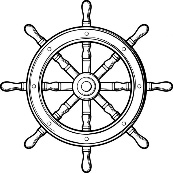 ČESKÝ JAZYKČTENÍTVOŘIVÉ PSANÍSeznámím se s novým Deníkem Námořníka. Přečtu si práva a povinnosti žáka školy (str. 4, 5, 6).Vyprávím zážitky z prázdnin.Vyprávím o zajímavé knížce čtené během prázdnin.Každý den píši 2 smysluplné a čitelné věty do deníku. Vyplním si čitelně v deníku str. 1 a podepíši práva a povinnosti žáka str. 6Obalím si Deník, učebnici, pracovní sešit a sešit.Každý den píši 2 smysluplné a čitelné věty do deníku.ČESKÝ JAZYKČTENÍTVOŘIVÉ PSANÍSeznámím se s novým Deníkem Námořníka. Přečtu si práva a povinnosti žáka školy (str. 4, 5, 6).Vyprávím zážitky z prázdnin.Vyprávím o zajímavé knížce čtené během prázdnin.Každý den píši 2 smysluplné a čitelné věty do deníku. Vyplním si čitelně v deníku str. 1 a podepíši práva a povinnosti žáka str. 6Obalím si Deník, učebnici, pracovní sešit a sešit.Každý den píši 2 smysluplné a čitelné věty do deníku.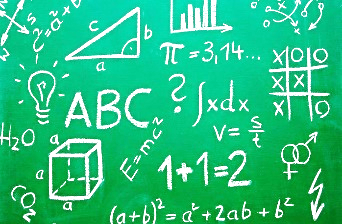 MATEMATIKAINFORMATIKAOpakuji matematická prostředí.M – Po prázdninách 5, 6.Seznámím se s novým pracovním sešitem Informatika s Emilem.Obalím si pracovní sešit na Informatiku.MATEMATIKAINFORMATIKAOpakuji matematická prostředí.M – Po prázdninách 5, 6.Seznámím se s novým pracovním sešitem Informatika s Emilem.Obalím si pracovní sešit na Informatiku.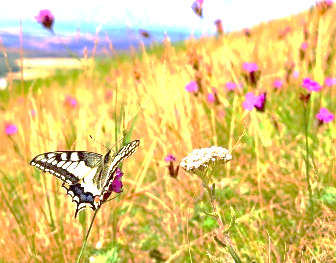 PŘÍRODNÍ VĚDYSeznamuji spolužáky s místy, která jsem o prázdninách navštívil/a. Ukazuji místa na mapě.Obalím si učebnici.PŘÍRODNÍ VĚDYSeznamuji spolužáky s místy, která jsem o prázdninách navštívil/a. Ukazuji místa na mapě.Obalím si učebnici.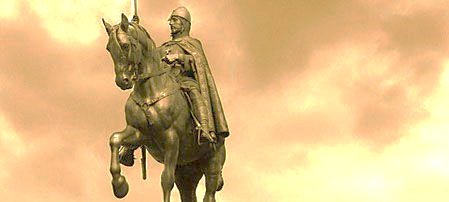 SPOLEČENSKÉ        VĚDYSeznamuji spolužáky s místy, která souvisí s naší historií. Vyprávím o tom, co zajímavého jsem se dozvěděl/a.Obalím si učebnici.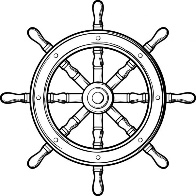 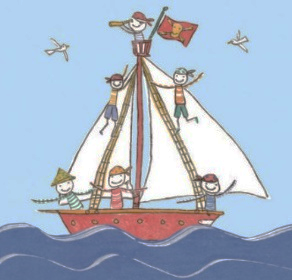 VÝCHOVYTV  Podle možností hrajeme venku hryVV  Kreslíme prázdninové zážitkyPČ  Tvoříme cedulky na dveře HV  Zpíváme písničky z táborůOSV Tvoříme třídní pravidlaDonesu si flétnu, zpěvník, věci na TV (ven i do tělocvičny), kufřík s výtvarnými potřebami, ramínko do skříňky, pokud je třeba i zámek s klíči. 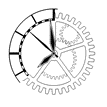 